TYDZIEŃ ITEMAT KOMPLEKSOWY :„WITAJ NOWY ROKU”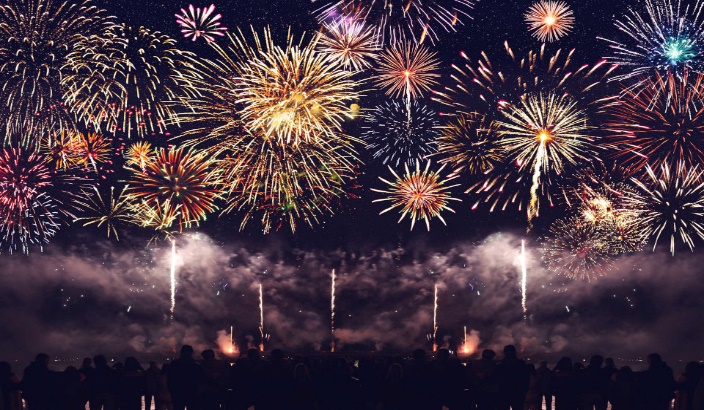 W TYM TYGODNIU DZIECI BĘDĄ:-wypowiadać się na temat wiersza,-wymieniać nazwy dni tygodnia, -uczestniczyć w zajęciach gimnastycznych,-utrwalać charakterystyczne cechy pory roku,-wykonywać pracę plastyczną ,-liczyć sylaby w wyrazach,-słuchać piosenki i wypowiadać się na temat jej treści,-wymieniać pory roku,-poznawać nazwy miesięcy. TYDZIEŃ ITEMAT KOMPLEKSOWY :„BAŚNIE ,BAJKI ,BAJECZKI”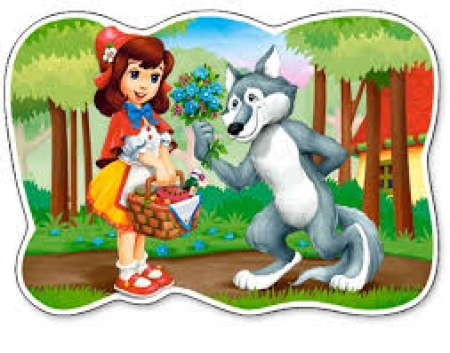 W TYM TYGODNIU DZIECI BĘDĄ:- oglądać książeczki i wypowiadać się na ich temat,-uczestniczyć w zabawach ruchowych,-rozpoznawać i nazywać podstawowe emocje,-rozpoznawać baśń po ilustracji /rekwizycie -układać obrazki według kolejności zdarzeń,-układać z klocków sylwetę drzewa i domek Baby-Jagi-brać udział podczas balu przebierańców,-uczyć się wiersza i piosenki TYDZIEŃ ITEMAT KOMPLEKSOWY :„KOCHAM BABCIĘ I DZIADKA”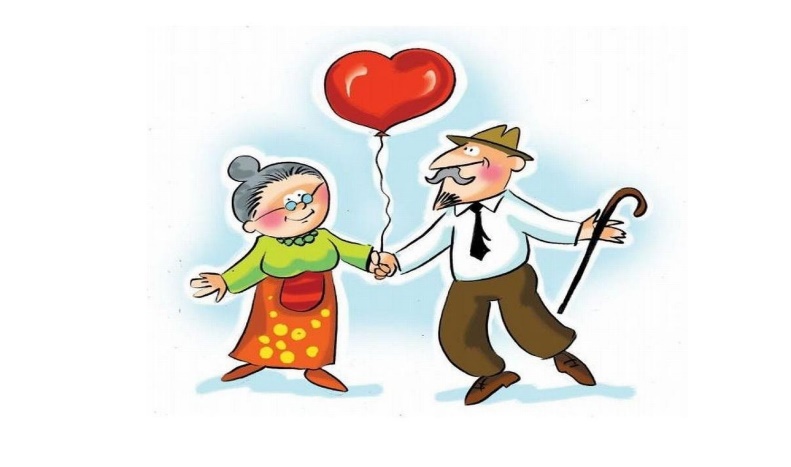 W TYM TYGODNIU DZIECI BĘDĄ:-wypowiadać się na temat wyglądu swojej babci i swojego dziadka posługując się przymiotnikami, np.: duży, mały, gruby, chudy,- uczestniczy w zabawach ruchowych,- słuchać opowiadania i odpowiadać na pytania związane z jego tekstem,-wykonywać prezent dla dziadków,-naśladować czynności przedstawione na obrazku gestem i mimiką,TYDZIEŃ ITEMAT KOMPLEKSOWY :„ZIMA I ZWIERZĘTA”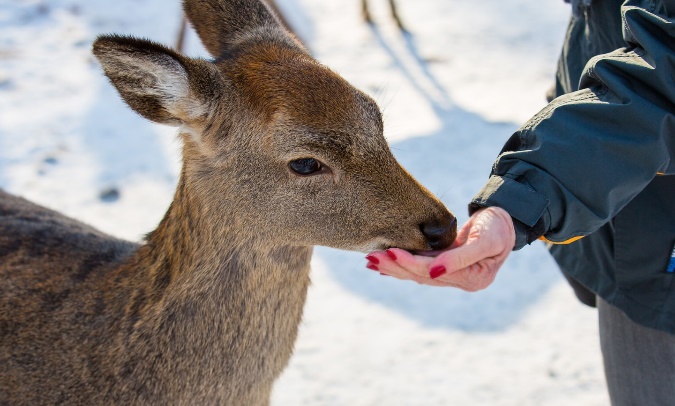 W TYM TYGODNIU DZIECI BĘDĄ:- słuchać opowiadania; wyjaśniać, dlaczego w okresie zimowym należy pomagać zwierzętom leśnym,- rozróżniać i nazywać wybrane zwierzęta,- rozpoznawać ptaki po opisie słownym, wskazywać odpowiedni obrazek,-nazywać produkty potrzebne do przygotowania przysmaku dla ptaków,- opisywać wygląd, sposób życia i odżywiania się wybranych zwierząt,-naśladować ruchy i wydawać odgłosy wybranego zwierzęcia.